ПАМЯТКА ПОТРЕБИТЕЛЮОбмен и прием поврежденных банкнот и монет.Что делать, если продавец (исполнитель) не принимает оплату?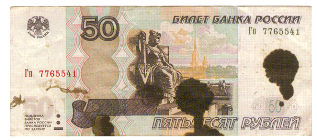 Возможность обмена поврежденной банкноты Банка России, которая является законным средством наличного платежа на территории РФ, зависит от характера ее повреждения. Банкноты, не содержащие признаков подделкино имеющие определенные существенные повреждения, подлежат изъятию из оборота, поэтому банки обязаны принимать их для обмена без ограничения суммы и без взимания платы от любого обратившегося к ним физического лица. Обмен производится банком путем выдачи эквивалентной (обменянной) суммы неповрежденных купюр или путем ее зачисления на банковский счет, открытый лицу в этом банке (п. 4 Указания Банка России от 26.12.2006 N 1778-У).Согласно Указанию Банка России от 26.12.2006 N 1778-Уплатежеспособными являются банкноты и монета Банка России, имеющие силу законного средства наличного платежа на территории Российской Федерации (в том числе изымаемые из обращения), не содержащие признаков подделки, без повреждений или имеющие повреждения следующего характера:1. банкноты Банка России: загрязненные, изношенные, надорванные; имеющие потертости, небольшие отверстия, проколы, посторонние надписи, пятна, оттиски штампов; утратившие углы, края;2. монета Банка России, имеющая мелкие механические повреждения.Ветхие банкноты, признаки которых установлены Положением Банка России, клиентам не выдаются и сдаются в учреждения Банка России.При этом ветхими являются банкноты Банка России со следующими дефектами:1) имеющие загрязнение поверхности лицевой и (или) оборотной сторон, приводящее к снижению яркости изображения на 8 процентов и более.2) имеющие один и более разрывов края банкноты, длина каждого из которых составляет 7 мм и более;3) имеющие одно и более сквозных отверстий (проколов), диаметр каждого из которых составляет 4 мм и более;4) утратившие один и более углов, площадь каждого из которых составляет 32 мм2 и более;5) утратившие край (края), вследствие чего размеры банкноты по длине и (или) ширине уменьшились на 5 мм и более;6) имеющие посторонние надписи, состоящие более чем из двух знаков (символов);7) имеющие один и более посторонних рисунков (оттисков штампов);8) имеющие одно и более контрастных пятен, диаметр каждого из которых составляет 5 мм и более;9) частично утратившие красочный слой в результате потертости и (или) обесцвечивания;10) имеющие одно и более нарушений целостности банкноты, заклеенных клеящей лентой(Приложение N 22 к Положению Банка России от 24 апреля 2008 года N 318-П; Информация Банка России).Также обмену по номиналу в Банках подлежат банкноты Банка России, не содержащие признаков подделки, но имеющие следующие повреждения (п. 2 Указания №1778-У):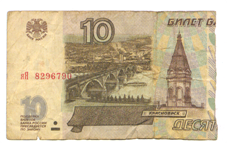 - утратившие значительный фрагмент, но сохранившие не менее 55 процентов от первоначальной площади (в том числе обожженные, подвергнутые воздействию агрессивных сред, обугленные и истлевшие);- склеенные из фрагментов (без учета количества фрагментов), если один фрагмент или несколько фрагментов, безусловно принадлежащих одной банкноте Банка России, занимают не менее 55 процентов от первоначальной площади банкноты Банка России;- составленные из двух фрагментов, принадлежащих разным банкнотам Банка России одного номинала, если каждый фрагмент отличается от соседнего по графическому оформлению и занимает не менее 50 процентов от первоначальной площади банкноты Банка России;- изменившие окраску и свечение в ультрафиолетовых лучах, если на них отчетливо просматриваются изображения (за исключением банкнот Банка России, окрашенных красящими веществами, предназначенными для предотвращения хищения банкнот Банка России при их перевозке и хранении);- имеющие брак изготовителей.Кроме этого, подлежит обмену по номиналу монета Банка России, имеющая силу законного средства наличного платежа на территории Российской Федерации, не содержащая признаков подделки, но имеющая повреждения следующего характера:- имеющая повреждения первоначальной формы (погнутая, сплющенная, надпиленная, имеющая отверстия и следы удаления металла), имеющая следы воздействия высоких температур и агрессивных сред (оплавленная, травленая, изменившая цвет), которые не препятствуют однозначной идентификации номинала и принадлежности к монете Банка России, сохранившая не менее 75 процентов от первоначальной массы монеты Банка России;- имеющая брак изготовителей.Не подлежат обмену неплатежеспособные банкноты, а также платежеспособные купюры без повреждений. При этом неплатежеспособными признают банкноты, не имеющие силы законного средства наличного платежа на территории РФ, или содержащие признаки подделки, или имеющие повреждения, отличные от повреждений, указанных выше (в том числе расслоенные банкноты Банка России; отдельные части монет Банка России, конструкция которых предусматривает наличие диска и кольца), банкноты Банка России, имеющие надписи «Образец», «Тест», другие надписи, выполненные способом перфорации и (или) напечатанные на поверхности банкноты изготовителем, а также банкноты и монета Банка России, имеющие признаки погашения (п. 6 Указания N 1778-У).Банкноты, вызывающие сомнение в платежеспособности, принимаются банком, по заявлению физического лица и направляются на экспертизу в учреждение Банка России в течении 5 дней после принятия (п. п. 16.6, 16.9 Положения утв. Банком России 24.04.2008 N318-П).По результатам такой экспертизы с банкнотами поступают следующим образом (п. п. 16.10, 16.12Положения утв. Банком России 24.04.2008 N318-П):- если выявлены признаки подделки, банкноты в банк не возвращаются, а подлежат передаче в территориальные органы внутренних дел;- если купюры признаны неплатежеспособными, они возвращаются в банк для передачи клиенту.При этом, направление на экспертизу в учреждение Банка России сомнительных денежных знаков Банка России, принятых от клиента по заявлению на прием сомнительных денежных знаков, выдача клиенту, организации, входящей в систему Банка России, акта экспертизы денежных знаков, а также обмененных денежных знаков физическим лицам осуществляются кредитной организацией, без взимания комиссионного вознаграждения.(п. 16.14 Положения N 318-П).Следует отметить, что до изъятия из обращения ветхие и поврежденные банкноты и монты, как правило, являются платежеспособными и могут использоваться в наличных денежных расчетах (ст. 32 Закона от 10.07.2002 N 86-ФЗ; п. 2.11 Положения, утв. Банком России 24.04.2008 N 318-П; п. 7.1.5 Положения, утв. Банком России 11.04.2016 N 538-П).В соответствии с положениями пункта 1 статьи 16.1 Закона Российской Федерации «О защите прав потребителей» продавец (исполнитель) обязан обеспечить возможность оплаты товаров (работ, услуг) путем использования национальных платежных инструментов, а также наличных расчетов по выбору потребителя. При этом подразумевается, что выбор банкнот Банка России (также как и монет Банка России) из числа находящихся в официальном обращении для осуществления наличных расчетов принадлежит потребителю.Кроме этого, согласно п. 3 ст. 426 Гражданского кодекса Российской Федерации отказ лица, осуществляющего предпринимательскую или иную приносящую доход деятельность, от заключения публичного договора при наличии возможности предоставить потребителю соответствующие товары, услуги, выполнить для него соответствующие работы не допускаетсяЭто означает, что любой отказ продавца (исполнителя) в приеме обладающих всеми установленными признаками платежеспособности банкнот  и монет Банка России в счет оплаты тех или иных товаров (услуг) должен рассматриваться как противоправное действие, ущемляющее права потребителей и необоснованно препятствующее заключению договора купли-продажи (договора возмездного оказания услуг).На основании этого потребитель имеет право потребовать заключения договора купли-продажи (возмездного оказания услуг) с принятием расчета платежеспособными банкнотами и монетами, а в случае возникновения убытков ввиду необоснованного уклонения от заключения договора продавцом (исполнителем), также потребовать возмещения понесенных убытков.ФБУЗ «Центр гигиены и эпидемиологии в Алтайском крае»Учебно-консультационный центр по защите прав потребителей,гигиенического обучения и воспитания населения656049, г. Барнаул, ул. Пролетарская, 146а;телефон: 8 (385 2) 504061E-mail: uk-centr11@altcge.ru; vk.com/zpp22; Skupe: ukcentrukcentr2018